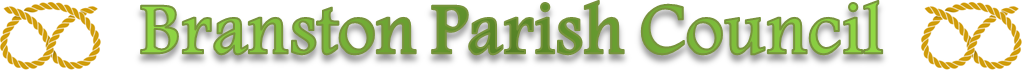 AGENDA :	BRANSTON PARISH COUNCIL EXTRA ORDINARY MEETING DATE:	MONDAY 9TH NOVEMBER 7.00 P.M.VENUE:	REMOTE MEETINGAPOLOGIES FOR ABSENCEDECLARATIONS OF INTEREST AND DISPENSATION REQUESTSTO DISCUSS WHETHER THE PARISH COUNCIL WOULD LIKE TO EXPLORE THE FEASIBILITY OF CLAYS LANE SPORTS PAVILION BEING A CHARITABLE TRUSTGRANT SUBMISSIONS FOR PAVILION ANNEXGRANT SUBMISSIONS FOR WELL BEING GARDENTO APPOINT CONTRACTOR TO COMPLETE PAVILION LIGHTING WORKSTO APPOINT CONTRACTOR TO UPDATE WEBSITEBRANSTON LOCKS HIGHWAY REALIGNMENT – ROAD NAMESMike AckroydCllr M AckroydChairman – Branston Parish council